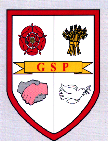              Great Sankey Primary -  EYFS Skills Progression             Great Sankey Primary -  EYFS Skills Progression                                                            Religious Education                                                            Religious Education      Understanding          the World.To talk about past and present events in their own lives andin the lives of family members. They know that other childrendon’t always enjoy the same things and are sensitive tothis. They know about similarities and differences betweenthemselves and others, and among families, communities andtraditions. To know about similarities and differences in relation to places,objects, materials and living things. They talk about featuresof their own immediate environment and how environmentsmight vary from one another.Personal, Social and Emotional Development.To talk about how they and others show feelings, talk abouttheir own and others’ behaviour and its consequences.To show sensitivity to others’ needs and feelings.